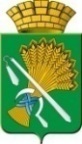 АДМИНИСТРАЦИЯ КАМЫШЛОВСКОГО ГОРОДСКОГО ОКРУГАП О С Т А Н О В Л Е Н И Еот 09.03.2023  № 249О внесении изменений в проект планировки и проект межевания территории в границах кадастрового квартала: 66:46:0103002 в центральной части Камышловского городского округа            В целях обеспечения устойчивого развития территории, в том числе выделения элементов планировочной структуры, установления границ земельных участков, установления зон планируемого размещения объектов капитального строительства, установления красных линий и проведения комплексных кадастровых работ, учитывая анализ существующей градостроительной ситуации и решения задач по развитию проектируемой территории, в соответствии со статьями 45 и 46 Градостроительного кодекса Российской Федерации, Федеральным законом от 06.10.2003 № 131-ФЗ «Об общих принципах организации местного самоуправления в Российской Федерации»,  Генеральным планом развития Камышловского городского округа на период до 2032 года, утвержденным решением Думы Камышловского городского округа  от 27.09.2013 г. №257, руководствуясь Уставом Камышловского городского округа, администрация Камышловского городского округаПОСТАНОВЛЯЕТ:1.  Утвердить техническое задание на корректировку проекта планировки и проекта межевания в границах кадастрового квартала 66:46:0103002 в центральной части Камышловского городского округа (прилагается). 2. Определить, что физические и юридические лица вправе представлять свои предложения о порядке, сроках подготовки и содержания проекта изменений в проект планировки и проект межевания территории в границах кадастрового квартала: 66:46:0103002 в центральной части Камышловского городского округа в администрацию Камышловского городского округа со дня опубликования настоящего постановления до момента назначения общественных обсуждений.3. Опубликовать настоящее постановление в газете «Камышловские известия» и разместить на официальном сайте администрации Камышловского городского округа в информационно-телекоммуникационной сети «Интернет» в течение трех дней со дня принятия. Контроль за исполнением настоящего постановления возложить на первого заместителя главы Камышловского городского округа Мартьянова К.Е.ГлаваКамышловского городского округа                                               А.В. Половников                                                                                                                                                                                        Приложение                                                                                       к постановлению администрации Камышловского городского округа                                                                                                    от 09.03.2023 № 249ТЕХНИЧЕСКОЕ ЗАДАНИЕКорректировка проекта планировки и проекта межевания в границах кадастрового квартала 66:46:0103002 в центральной части Камышловского городского округа№ п/пНаименование разделовСодержание1Объект градостроительного планирования, его основные характеристики, месторасположениеДокументация по планировке территории включает в себя внесение изменений в проект планировки территории и проект межевания территории. Данная документация разрабатывается на застроенные и подлежащие застройке территории в границах кадастрового квартала 66:46:0103002 Камышловского городского округа (в части территории ограниченной ул. Энгельса –ул. Ленина – ул. Карла Марка –стадион) (далее – Проектируемая территория).2Вид документацииВнесение изменений в Проект планировки и проект межевания территории (далее - Проект).3Цель разработки ПроектовДля обеспечения устойчивого развития территории, в том числе выделения элементов планировочной структуры, установления границ земельных участков, установления зон планируемого размещения объектов капитального строительства, установления красных линий и проведения комплексных кадастровых работ. Анализ существующей градостроительной ситуации и решения задач по развитию Проектируемой территории.3. Создание информационного ресурса ИСОГД в виде базы пространственных и иных данных об объектах градостроительной деятельности в целях обеспечения автоматизации процессов при исполнении муниципальных функций и предоставлении услуг в сфере градостроительной деятельности.4. Обеспечение публичности и открытости градостроительных решений.4Состав разработки Проекта:Внести изменения в проект планировки и проект межевания территории:Откорректировать зоны планируемого размещения объектов капитального строительстваВ проекте межевания отобразить:- перераспределение земельного участка КН 66:46:0103002:607 с неразграниченной территорией- границы земельных участков, подлежащих изъятию для государственных и муниципальных нужд.4. Материалы Проекта должны быть представлены на бумажном носителе и в электронном виде в формате ИСОГД Камышлов. 5Нормативная и градостроительная документация, правовые акты и исходные данныеФедеральный закон от 29.12.2004 №190-ФЗ «Градостроительный кодекс Российской Федерации»; Федеральный закон от 25.10.2001 №136-ФЗ «Земельный кодекс Российской Федерации»; Федеральный закон от 03.06.2006 №74-ФЗ «Водный кодекс Российской Федерации»;Федеральный закон от 04.12.2006 №200-ФЗ «Лесной кодекс Российской Федерации»;Федеральный закон от 23.06.2014 №171-ФЗ «О внесении изменений в Земельный кодекс Российской Федерации и отдельные законодательные акты Российской Федерации»; Федеральный закон от 06.10.2003 №131-ФЗ «Об общих принципах организации местного самоуправления в Российской Федерации»; Федеральный закон от 10.01.2002 №7-ФЗ «Об охране окружающей среды»;- Федеральный закон от 30 марта 1999 года № 52−ФЗ «О санитарно − эпидемиологическом благополучии населения»;Федеральный закон от 22.07.2008 №123-ФЗ «Технический регламент о требованиях пожарной безопасности»;- Местные нормативы градостроительного проектирования, утвержденные Решением Думы Камышловского городского округа от 23.04.2015 года №472;Федеральный закон от 24 июля 2007 года № 221-ФЗ «О государственном кадастре недвижимости»;- Генеральный план развития Камышловского городского округа до 2032 года, утвержденного Решением Думы Камышловского городского округа №257 от 27.09.2013 ( актуальной редакции);Правила землепользования и застройки Камышловского городского округа, утвержденные решением Думы Камышловского городского округа от 25.05.2017 года № 116 (актуальной редакции);СП 42.13330.2016 «Свод правил. Градостроительство. Планировка и застройка городских и сельских поселений. Актуализированная редакция СНиП 2.07.01-89*;СП 51.13330.2011 «Защита от шума.  Актуализированная редакция СНиП 23-03-2003» (утв. приказом Минрегиона РФ от 28.12.2010 №825);СанПиН 2.2.1/2.1.1.1200-03 «Санитарно-защитные зоны и санитарная классификация предприятий, сооружений и иных объектов» (утв. постановлением Главного государственного санитарного врача РФ от 25.09.2007 №74);СП 11-112-2001 «Порядок разработки и состав раздела "Инженерно-технические мероприятия гражданской обороны. Мероприятия по предупреждению чрезвычайных ситуаций» градостроительной документации для территорий городских и сельских поселений, других муниципальных образований»;Приказ Минэкономразвития России от 01.09.2014 №540 «Об утверждении классификатора видов разрешенного использования земельных участков»;- Прочая градостроительная документация и нормативно-правовые акты, утвержденные или планируемые к утверждению, а также иные материалы, связанные с образованием, отводом земельных участков на Проектируемой территории, необходимость в которых возникнет в процессе оказания услуг в соответствии с настоящим Техническим заданием (выдаются в рабочем порядке по запросу Исполнителя).Сбор исходных данных для разработки Проектов осуществляется Исполнителем самостоятельно и за свой счет.В случае изменения законодательства применяются действующие нормативные правовые акты регулирующие данные правоотношения и услуги.6Требования к составу ПроектовПроект планировки территории:Утверждаемая часть:1.Фрагмент «Чертёж планировки территории», М 1:10002. Актуальная редакция «Проект планировки территории в границах кадастрового квартала 66:46:0103002 в центральной части Камышловского городского округа. Положения о характеристиках планируемого развития территории». Том 1Материалы по обоснованию:1.Фрагмент «Схема организации движения транспорта (включая транспорт общего пользования) и пешеходов, а также схема организации улично-дорожной сети», М 1:20002.Фрагмент «Схема границ зон с особыми условиями использования территории,совмещённая со Схемой границ территорий объектов культурного наследия» М 1:20003.Фрагмент «Схема, отображающая местоположение существующих объектов капитального строительства, в том числе линейных объектов, объектов, подлежащих сносу, объектов незавершённого строительства», М 1:10004. Фрагмент «Варианты планировочных и(или) объёмно-пространственных решений застройки территории в соответствии с проектом планировки территории» М 1:10005. Фрагмент «Схема вертикальной планировки территории, инженерной подготовки и инженерной защиты территории», М 1:20006. Фрагмент «Схема планируемого развития объектов инженерной инфраструктуры» М 1:10007. Актуальная редакция «Проект планировки территории в границах кадастрового квартала 66:46:0103002 в центральной части Камышловского городского округа. Материалы по обоснованию». Том 2Проект межевания территории:Утверждаемая часть:1.Фрагмент «Чертёж межевания территории (1 этап)»  М 1:10002. Фрагмент «Чертёж межевания территории (2 этап)» М 1:10003. Фрагмент «Чертёж межевания территории (3 этап)» М1:10004. Актуальная редакция «Проект межевания территории в границах кадастрового квартала 66:46:0103002 в центральной части Камышловского городского округа. Сведения об образуемых и изменяемых земельных участках». Том 3Материалы по обоснованию:Фрагмент «Чертёж межевания территории (материалы по обоснованию)» М 1:10007Основные требования к содержанию и форме представляемых материалов по этапам разработки градостроительной документации, последовательность и сроки оказания услугОбщие требования:Разработку Проектов необходимо осуществлять в соответствии с требованиями, нормативной, правовой и градостроительной документациейГрадостроительную документацию необходимо выполнить в системе координат МСК-66.Проект планировки и межевания территории подлежит согласованию в установленном законом порядке с Уполномоченными органами:- с администрацией Камышловского городского округа.Проведение публичных слушаний или общественных обсуждений. Участие Исполнителя в организации и проведении публичных слушаний или общественных обсуждений обязательно.Доработка документации с учетом результатов публичных слушаний или общественных обсуждений текстовых и графических материалов Проектов.- После утверждения Проекта в установленном порядке представить проектные материалы в текстовой и графической форме:- на бумажном носителе в 2-х экземплярах;- в электронном виде в формате «MapInfo» c расширением mid/mif, в формате jpeg или bmp– в 1 экземпляре. 8Порядок рассмотрения, проверки и согласования Проекта 1.Проверку Проектов осуществляет Заказчик на соответствие требованиям настоящего Технического задания, а также требованиям нормативной, правовой и градостроительной документации. 2. Все замечания, выявленные в ходе проверки материалов Проекта Заказчиком, а также в процессе согласований заинтересованными организациями, устраняются Исполнителем в установленные Заказчиком сроки.9Подготовка и проведение публичных слушаний или общественных обсужденийПубличные слушания или общественные обсуждения проводятся в соответствии с Градостроительным кодексом РФ и Положением «Об организации и проведении общественных или публичных слушаний по вопросам градостроительной деятельности на территории Камышловского городского округа», с участием Заказчика и Исполнителя.- Для экспозиции материалов с целью ознакомления жителей рассматриваемой территории необходимо выполнить:- Подготовку Исполнителем демонстрационных материалов. При выполнении демонстрационных материалов обеспечить разборчивость графики при демонстрации в ходе доклада на публичных слушаниях или общественных обсуждениях, моделирование проектных решений с помощью современного программного обеспечения для предоставления решения комплексных задач с учетом соблюдения прав и законных интересов населения.- Версию проекта презентации представить в электронном виде за 10 дней до проведения публичных слушаний или общественных обсуждений.10Порядок утверждения документации по планировке территорииРешение об утверждении Проектов принимается Главой Камышловского городского округа, с учетом протоколов публичных слушаний и заключения о результатах публичных слушаний, или заключения общественных обсуждений.11Требования к оформлению и комплектации документацииДля проверки Проекта Исполнитель предоставляет Заказчику 1 экз. на бумажном носителе и в электронном виде в формате «MapInfo» c расширением mid/mif, в формате jpeg или pdf. После утверждения Проекта материалы предоставляются Исполнителем в составе:- 2 экз. на бумажном носителе и 2 экз. на электронном носителе в формате jpeg или pdf.Цифровые материалы проектов планировки выполнить в формате ГИС «MapInfo» (mid/mif), версии не ниже 9.5.При подготовке графических материалов проекта планировки и межевания использовать условные обозначения и структуру файлов в соответствии с Приказом Минэкономразвития России от 09.01.2018 N 10 "Об утверждении Требований к описанию и отображению в документах территориального планирования объектов федерального значения, объектов регионального значения, объектов местного значения и о признании утратившим силу приказа Минэкономразвития России от 7 декабря 2016 г.№ 793" .Пространственная информация в формате ГИС MapInfo должна соответствовать требованиям приказа Министерства экономического развития РФ от 09.01 2018 г. N 10 "Об утверждении Требований к описанию и отображению в документах территориального планирования объектов федерального значения, объектов регионального значения, объектов местного значения и о признании утратившим силу приказа Минэкономразвития России от 7 декабря 2016 г.№ 793».